Общение и чтениеЗахаров Артем, Садовая Саша. Читать, отвечать на вопросы. Отправить видео или аудио – запись выполненного задания.МурзикКот Мурзик был озорной. Однажды он сидел на дереве. Рядом села ворона. Мурзик прыгнул ей на спину. Он вцепился когтями в перья и замер. Ворона испугалась. Она полетела над деревней. Мурзик не удержался и упал. Ему повезло. Он провалился в пушистый снег.Вопросы: 1. Как зовут кота?2. Кого пытался поймать кот Мурзик?3. Что произошло с котом? Быков Алеша, Тулуш Лера, Гарт Рома. Читать предложения. Отправить видео или аудио – запись выполненного задания.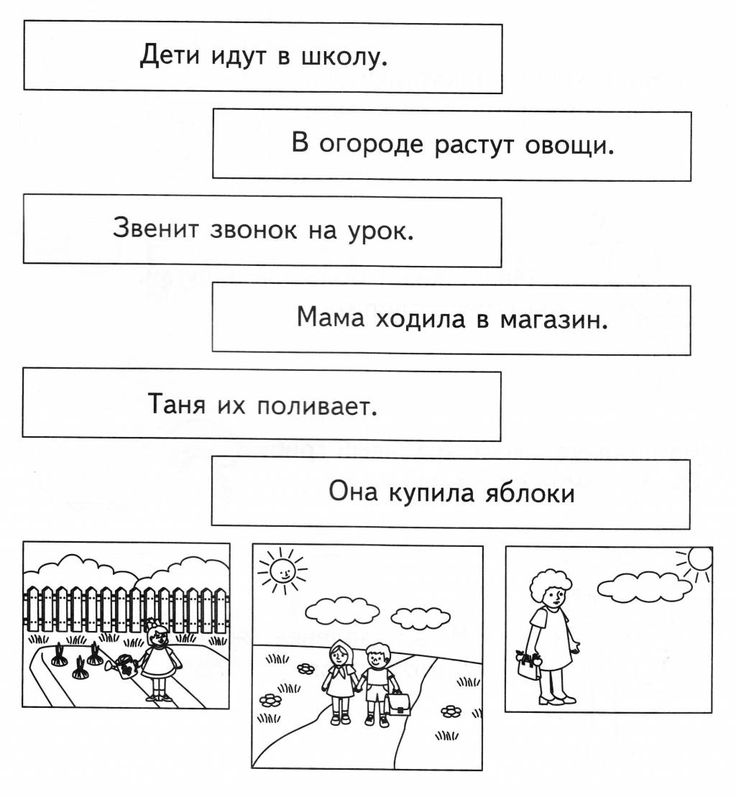 Ермакова Алиса. Составить слова с помощью карточек–букв: качели, велосипед, мяч, песок, игра. Отправить фотографию выполненного задания.Мазаев Паша. Эл. тетрадь – букварь «Учимся считать и писать» - Буква Й. Отправить фотографию выполненного задания.АФК(адаптивная физическая культура)Самостоятельно, вместе с бесстрашной обезьяной Югой и другими ребятами, совершить путешествие по джунглям, выполняя задания https://www.youtube.com/watch?v=0KV-aJP5xSA&t=145sДомашнее задание:С чьей-то помощью записать на видео выполнение трех понравившихся/получившихся упражнений из йоги.Видео присылать на WhatsApp 89655397118Удачи! И помни, занимаясь, сегодня ты становишься лучше, чем вчера!Математика/математические представленияЗахаров Артем, Садовая Саша. Решить задачу и примеры. Отправить фотографию выполненного задания.В шкафу стоят 2 кастрюли, сковородок на 3 больше, а ваз столько, сколько кастрюль и сковородок вместе. Сколько ваз стоит в шкафу?  17 – 3 + 3 =10 + 7 + 2 = 4 + 7 – 3 = 14 + 4 – 7 = 10 – 3 + 2 – 6 = 6 + 3 + 4 – 2 = Быков Алеша, Гарт Рома, Мазаев Паша, Тулуш Лера, Ермакова Алиса.Отправить фотографии выполненных заданий.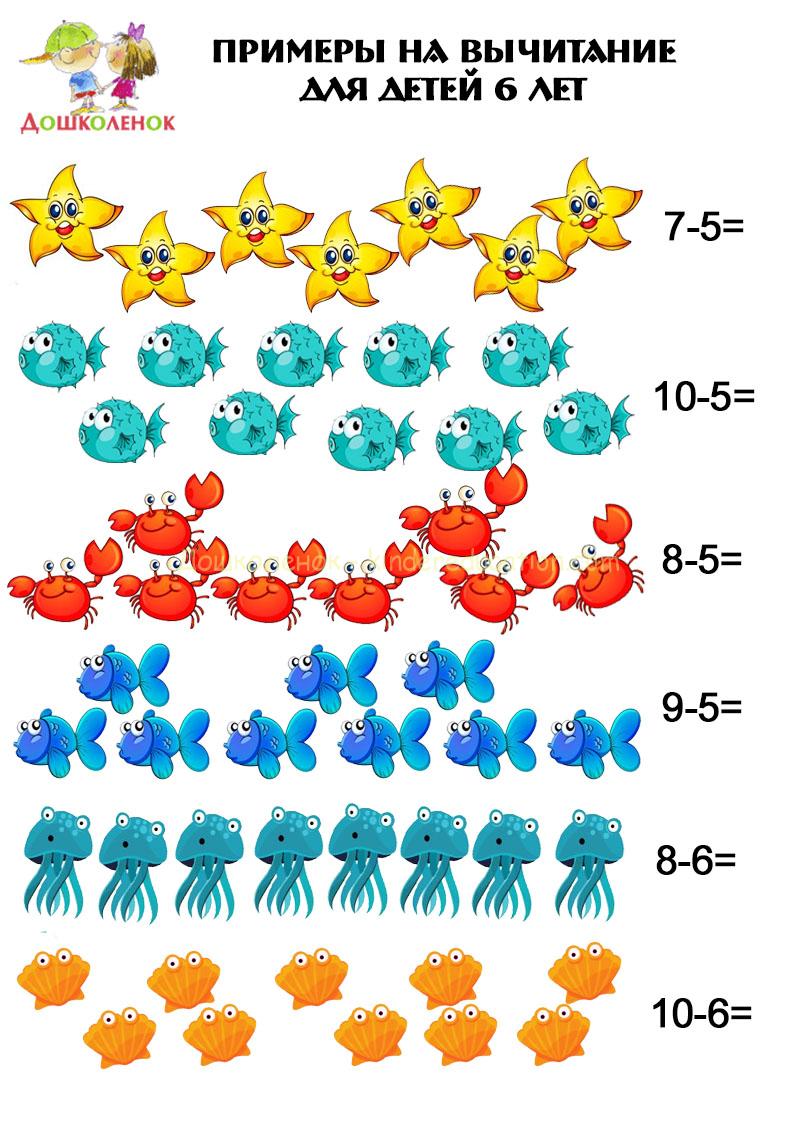 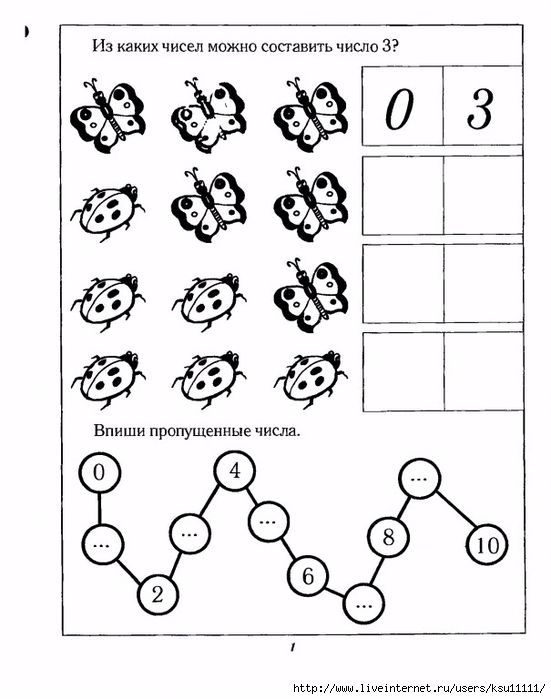 Жизнедеятельность человекаВыполнение заданий на сайте Учи.ру